Fiche « Vin boutique »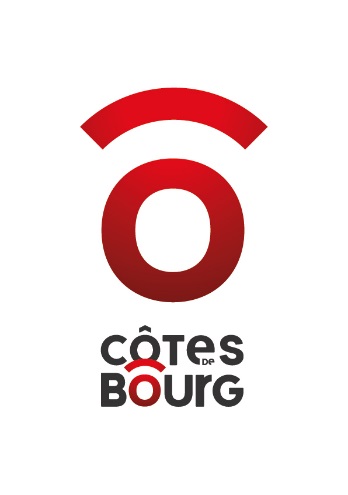 Merci de compléter la fiche ci-dessous afin que votre fiche « Vin boutique » soit mise à jour sur la boutique en ligne. Important : merci de nous faire parvenir une photo détourée de votre bouteille au format 72 DPI (minimum). Sans photo, nous ne pourrons pas mettre votre vin en avant lors de mailing auprès du fichier boutique. Nom du Château : « Le mot du vigneron » - description du vin :  Millésime : Cuvée : Prix TTC : Assemblage en % (du + au -) : Type de sol : Vinification / Elevage : Couleur (supprimer la mention inutile) : rouge  / blanc / roséAccord Mets & Vin : Durée de garde : Température de service : A décanter (supprimer la mention inutile) : Oui / nonMédailles/ Récompenses/ Guides : Pour les questions suivantes, merci d’indiquer dans quelle case vous vous situezVotre vin présenté à la boutique est-il élevé en barriques ?Non boisé										        BoiséQuel est le profil de votre vin ?Souple									               Puissant1234512345